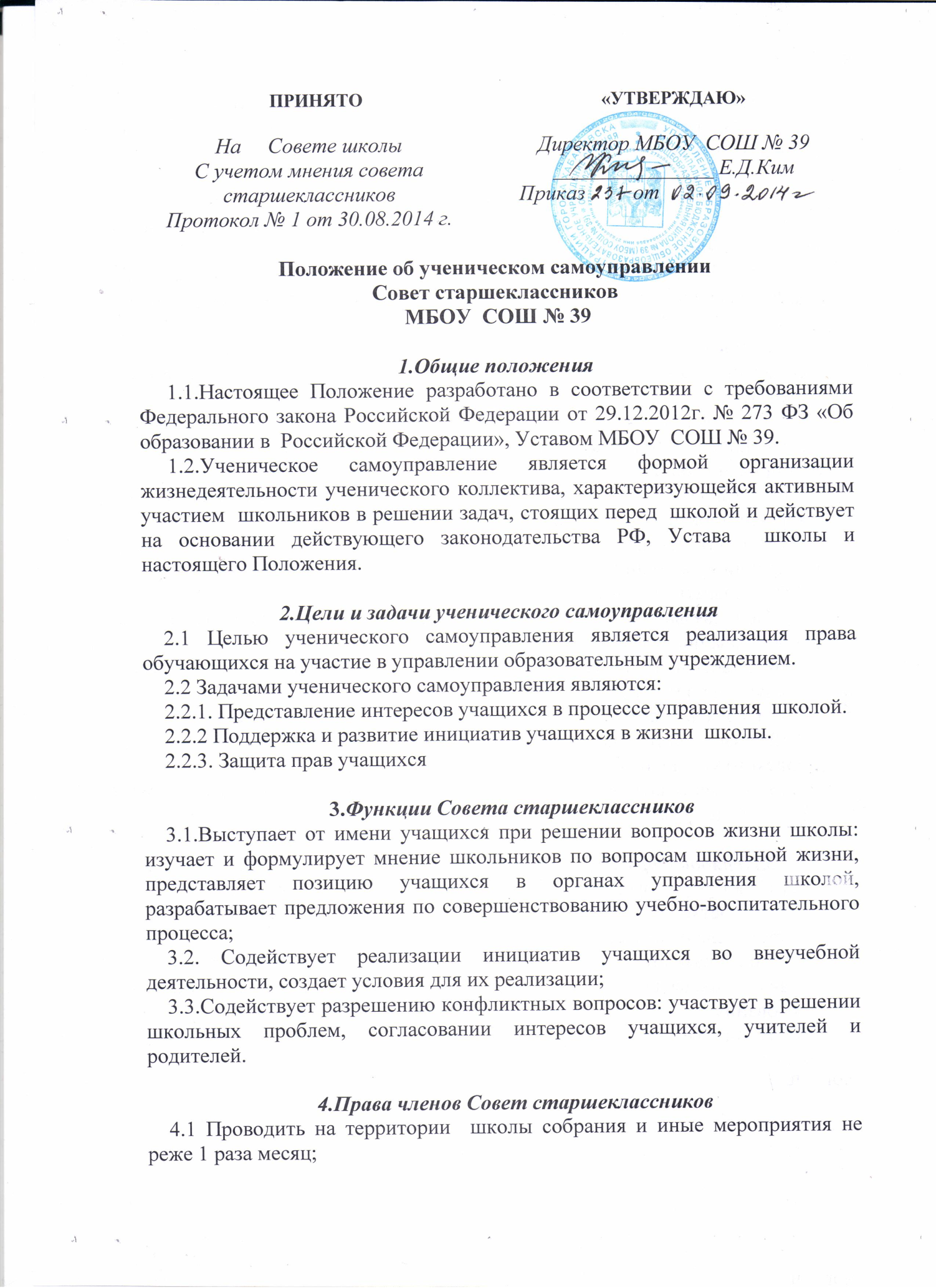 4.2.Размещать на территории  школы  информацию в отведенных для этого местах (на стенде ученического самоуправления), выступать на классных часах и родительских собраниях.4.3. Направлять в администрацию  школы запросы, предложения и получать на них официальные ответы;4.4.Знакомиться с нормативными документами  школы, их проектами и вносить свои предложения4.5. Представлять интересы учеников в администрации  школы, на педагогических советах, собраниях, посвященных решению вопросов жизни школы;4.4.Принимать совместные с администрацией решения по рассматриваемым вопросам, информировать учащихся о принятых решениях;4.5.Пользоваться организационной поддержкой должностных лиц  школы, отвечающих за воспитательную работу, при подготовке и проведении мероприятий совета;4.6. Вносить в администрацию  школы предложения по совершенствованию учебно-воспитательного процесса ;4.7.Вносить на рассмотрении администрации  школы предложения о поощрении и наказании учащихся4.8. Создавать печатные органы4.9 Использовать оргтехнику, средства связи и другое имущество  школы по согласованию с администрацией4.10. Участвовать в разрешении конфликтных вопросов между учениками, учителями и родителями4.11 Вносить предложения в план воспитательной работы  школы4.12 Участвовать в формировании составов  делегаций на мероприятиях городского уровня и выше4.13 Осуществлять иные полномочия в соответствии с законодательством и Уставом  школы.5.Порядок формирования и структура Совета старшеклассников5.1 Совет формируется на выборной основе сроком на один год5.2 В состав совета учащимися 9-11 -х классов делегируются по два представителя от класса5.3.Совет самостоятельно определяет свою структуру, избирает из своего состава Председателя совета старшеклассников путем открытого голосования.5.4.В составе совета могут быть сформированы отделы и инициативные группы.